Об итогах проведения областной тематической проверки по теме «Соблюдение порядка распределения и назначения стимулирующих выплат работникам образовательных организаций» в 2019 году Сакова М.С.Заслушав и обсудив аналитическую информацию об итогах проведения общепрофсоюзной тематической проверки по теме «Соблюдение порядка распределения и назначения стимулирующих выплат работникам образовательных организаций», проходившую с 01 марта по 29 марта 2019 года, президиум региональной организации Профсоюза отмечает положительную роль проведения проверки, направленную на выявление, предупреждение и устранение нарушений трудового законодательства и иных нормативных правовых актов, содержащих нормы трудового законодательства.Проверкой было охвачено 265 учреждений образования, что составляет более 24 % от всех организаций образования области, в которых работают члены нашего Профсоюза.Как и в предыдущие годы продолжается практика проведения совместных проверок с управлениями образования муниципалитетов. 175 учреждений было проверено совместно с социальными партнерами. Продолжается практика проведения проверок с управлением по труду и занятости населения, трудинспекцией. Такими проверками было охвачено 14 учреждений: 12 в Губкинском городском округе и 2 в Волоконовском районе. Все выявленные нарушения имели место в учреждениях дошкольного, общего и дополнительного образования.По завершению тематической проверки в региональную организацию Профсоюза местными профсоюзными организациями были направлены итоговые материалы. Исходя из количественных показателей, сумма всех выявленных нарушений составила 225 фактов. Из них более 92% было устранено в ходе проверки.Вместе с тем президиум отмечает, что самыми распространенными нарушениями трудового законодательства, встречающихся в образовательных организациях являются:1. Нарушения при принятии локальных актов, устанавливающих порядок распределения и назначения доплат и надбавок стимулирующего характера (г. Белгород, Волоконовский и Ровеньской районы, Новооскольский, Шебекинский и Яковлевский городские округа).В нарушение ч. 4 ст. 135 Трудового кодекса РФ локальные нормативные акты, устанавливающие порядок распределения и назначения доплат и надбавок стимулирующего характера приняты без учёта мнения представительного органа работников (профсоюзного комитета) в образовательных организациях  г. Белгорода, Волоконовского и Ровеньского районов, Новооскольского, Шебекинского и Яковлевского городских округов.Так, в Шебекинском городском округе не учитывали мотивированное мнение территориальной профсоюзной организации при разработке и утверждении Методики формирования системы оплаты труда и стимулирования работников дошкольных образовательных организаций и дошкольных групп в общеобразовательных организациях, а также Положения об оценке эффективности деятельности руководителей муниципальных общеобразовательных организаций. В результате показатели эффективности деятельности и оценки труда руководителей образовательных организаций Шебекинского городского округа содержат критерии депремирования работников. А именно: за наличие обоснованных жалоб со стороны родителей и персонала организации снимается от 1 до 20 баллов, в зависимости от уровня обжалования действий руководителя, а при наличии случаев травматизма в школе – снятие 1 балла за каждый случай.Проекты приказов, устанавливающие порядок распределения и назначения доплат и надбавок стимулирующего характера, не рассматриваются на заседании профкома в МДОУ «Детский сад с. Оскольское Новооскольского района Белгородской области» и  МБДОУ «Детский сад комбинированного вида с. Великомихайловка Новооскольского района Белгородской области».2. Нарушения при разработке показателей и критериев эффективности деятельности работника (Волоконовский, Ровеньской и Чернянский районы, Губкинский, Новооскольский, Шебекинский и Яковлевский городские округа).Локальные акты образовательных организаций в этих территориях содержат показатели и критерии эффективности деятельности работника, в отношении которых не установлены конкретные измеримые параметры (например,  за добросовестное выполнение обязанностей, интенсивность труда, качество труда и др.).В Новооскольском городском округе выявлено несоблюдение принципов объективности при разработке показателей и критериев эффективности деятельности работника. Например, в МБОУ «Средняя общеобразовательная школа №14 г. Новый Оскол Белгородской области» и в МБОУ ДО «Дом детского творчества Новооскольского района Белгородской области» критерии дублируют должностные обязанности работников. В МДОУ «Детский сад «Колокольчик» г. Строитель Яковлевского городского округа не определены критерии оценки результативности профессиональной деятельности для каждой группы педагогических работников в соответствии со своей спецификой работы.Показатели и критерии эффективности деятельности работника в Положении о распределении стимулирующей части фонда оплаты труда в МБДОУ «Детский сад Одуванчик» с. Захарово, в МБДОУ «Детский сад «Ромашка» с. Ольшанка, в МБДОУ «Берёзка» с. Русская Халань  и в МБОУ «СОШ с. Русская Халань» Чернянского района требуют доработки в соответствии с последними нормативными требованиями.3. Нарушения при определении размеров выплат стимулирующего характера за период времени (Прохоровский и Ровеньской районы, Шебекинский и Яковлевский городские округа).Аналитическая информация о показателях деятельности работников, являющихся основанием для их премирования, не подтверждена приказами и документами. Баллы по критериям не соответствуют результатам работы.В результате неправильного распределении стимулирующего фонда оплаты труда в МОУ «Графовская средняя общеобразовательная школа» Краснояружского района стоимость 1 балла составила 7 рублей.В МБОУ «Радьковская СОШ» и МБОУ «Маломаяченская СОШ» Прохоровского района в состав управляющих советов не были включены председатели профкомов.В образовательных организациях Прохоровского района, например, МБОУ «Лучковская СОШ» и МБОУ «Большанская ООШ», не в полном объёме имеются подтверждающие документы для начисления  стимулирующих выплат. Выявлены случаи уменьшения стимулирующей выплаты работнику.В МАДОУ «Детский сад комбинированного вида №13 г. Шебекино» выявлены случаи установления дополнительными соглашениями к трудовому договору, выплат стимулирующего характера в баллах. 4. Отсутствие дополнительных соглашений к трудовым договорам при назначении и/или изменении стимулирующих выплат (Волоконовский, Ивнянский, Корочанский, Красненский, Прохоровский и Ровеньской районы, Губкинский, Новооскольский и Шебекинский городские округа).Из норм Трудового кодекса РФ напрямую следует, что изменение размера стимулирующих выплат работнику требует составления дополнительных соглашений к трудовым договорам в письменной форме.  В нарушение абз. 5 ч. 2 ст. 57, ч. 2 ст. 135 ТК РФ условие о стимулирующих выплатах не содержится в трудовых договорах работников. На момент проверки с работниками 8 образовательных организаций Корочанского района (МБДОУ «Детский сад № 3 с. Бехтеевка», МБОУ «Жигайловская СОШ», МБОУ «Афанасовская СОШ», МБОУ «Анновская СОШ», МБОУ «Новослободская СОШ», МБОУ «Мальцевская НОШ», МБОУ «Поповская СОШ» и МБУДО «Дом детского творчества») не были оформлены дополнительные соглашения к трудовым договорам.В Ровеньском районе с отдельными работниками не заключены дополнительные соглашения о порядке и размере выплаты стимулирующей части заработной платы, а также отмечены факты отсутствия этого раздела в трудовом договоре. В МБОУ «Вязовская средняя общеобразовательная школа» Прохоровского района и в  МБДОУ «Детский сад комбинированного вида с. Великомихайловка Новооскольского района Белгородской области» у некоторых работников отсутствуют дополнительные соглашения к трудовому договору при  изменении стимулирующих выплат.5. Отсутствие приказов работодателя о распределении стимулирующих выплат (Красненский район, Губкинский  и Шебекинский городские округа). В ряде проверенных образовательных организаций результаты распределения стимулирующих выплат не утверждены приказом руководителя образовательной организации. В других случаях работники не ознакомлены с аналогичным приказом под роспись.6. Отсутствие протоколов комиссии по распределению стимулирующих выплат (Ивнянский, Корочанский и Ровеньской районы, Новооскольский и Яковлевский городские округа).Определение размеров выплат стимулирующего характера за период времени рекомендуется осуществлять соответствующей комиссией. Состав комиссии может утверждаться руководителем образовательной организации по согласованию с представительным органом работников (профком), порядок работы комиссии, периодичность ее заседаний может закрепляться положением о комиссии, утверждаемым руководителем организации с учетом мнения представительного органа работников (профкома). В положении о комиссии должно быть предусмотрено право работников на обращение в соответствующий орган с целью представления подтверждения наличия оснований для назначения работнику стимулирующей выплаты, а также возможность обжалования работником отказа в назначении стимулирующей выплаты.Отсутствие протоколов заседаний комиссий управляющего совета по распределению стимулирующих выплат, на начало января 2019 года, отмечено в МБОУ «Новослободская средняя общеобразовательная школа», МБОУ «Мальцевская начальная общеобразовательная школа», МБОУ «Плотавская средняя общеобразовательная школа» и МБУДО «Дом детского творчества» Корочанского района. В Ровеньском районе отмечены факты ненадлежащего оформления протоколов заседаний комиссии по распределению стимулирующей части заработной платы. В ряде образовательных организаций Шебекинского района протоколы комиссии по распределению стимулирующих выплат не содержат анализ и обоснование снижения баллов у сотрудников.7. Отсутствие заседаний профкомов по вопросу согласования распределения стимулирующей части заработной платы сотрудников учреждения (г. Белгород, Ивнянский, Корочанский, Красненский, Краснояружский, Прохоровский, Ракитянский и Ровеньской районы, Грайворонский, Губкинский, Новооскольский, Шебекинский и Яковлевский городские округа).Локальные нормативные акты, устанавливающие стимулирующие выплаты принимаются с учетом мнения представительного органа работников (профсоюзный комитет), что следует из ч. 4 ст. 135 ТК РФ, и не должны ухудшать положение работника по сравнению с действующим законодательством, что следует из положений ч. 4 ст. 8 ТК РФ.В Положении МБОУ «Средняя общеобразовательная школа №42 г. Белгорода» о комиссии по распределению стимулирующих выплат отражено, что в состав комиссии от родителей (законных представителей) и профсоюзной организации входит один представитель.  При анализе документации образовательной организации выявлено председатель первичной профсоюзной организации не входит в состав комиссии, что является нарушением.Отсутствие протоколов заседаний профкомов по вопросу согласования распределения стимулирующей части заработной платы сотрудников учреждений, следовательно, и отсутствие учёта мнения Профсоюза в вопросах распределения и назначения стимулирующих выплат зафиксировано на момент проверки в МБДОУ «Детский сад № 3 с. Бехтеевка», МБОУ «Кощеевская средняя общеобразовательная школа», МБОУ «Анновская средняя общеобразовательная школа им. Героя Советского Союза А.Н. Гайдаша», МБОУ «Мальцевская начальная общеобразовательная школа» и МБУДО «Дом детского творчества».В МБОУ «Маломаяченская средняя общеобразовательная школа» и МБОУ «Лучковская средняя общеобразовательная школа» Прохоровского района и в Ровеньском районе отмечены факты отсутствия надлежащим образом оформленных документов профкомов по вопросам согласования распределения стимулирующей части заработной платы и учёта мнения Профсоюза.8. Отсутствие учета мнения Профсоюза в вопросах распределения и назначения стимулирующих выплат (г. Белгород, Корочанский, Красненский, Прохоровский, Ровеньской и Чернянский районы, Валуйский, Грайворонский, Губкинский, Новооскольский  и Яковлевский городские округа).   Наибольшее количество замечаний в Чернянском районе (11) связано с  отсутствием письменного запроса руководителя на дачу мотивированного мнения выборного органа профсоюзной первичной организации при принятии локальных нормативных актов, касающихся  распределения и назначения стимулирующих выплат работникам. В ходе областной тематической проверки было выдано 28 представлений, что в 2 раза меньше, чем в 2018 году во время областной тематической проверки.За 2015-2019 годы в профсоюзные организации по вопросу распределения и назначения стимулирующих выплат письменными жалобами обратилось 29 работников (г. Белгород, Волоконовский, Красненский, Прохоровский и Чернянский районы, Алексеевский, Губкинский, Шебекинский  и Яковлевский городские округа). Из них удовлетворено 26 обращений.Итоги проведения проверки организациями профсоюза рассматривались совместно с представителями работодателей и управлений образования.Итоговые показатели по области направлены в департамент образования Белгородской области, доведены до сведения руководителя.В целях предупреждения и устранения правонарушений, а также совершенствования правозащитной деятельности региональной организации Профсоюза Президиум постановляет:1. Принять к сведению аналитическую информацию об итогах областной тематической проверки 2019 года (прилагается).2. Отметить хороший уровень проведения тематической проверки организациями Профсоюза Волоконовского района, Алексеевской, Губкинской, Валуйской, Старооскольской территорий, г. Белгорода.3. Председателям местных профсоюзных организаций обратить внимание на соблюдение исполнительной дисциплины.4. Рекомендовать местным организациям Профсоюза провести обучающие семинары для председателей первичных профсоюзных организаций, руководителей образовательных учреждений по соблюдению порядка распределения и назначения стимулирующих выплат работникам образовательных организаций.  Срок: до сентября 2019 года.5. Рекомендовать местным организациям Профсоюза проведение проверки по данной тематике в неохваченных образовательных организациях. Срок: до декабря 2019 г.6. Рекомендовать местным организациям Профсоюза использовать в работе информационный бюллетень «Методические рекомендации по проведению областной тематической проверки в 2019 году по теме: «Соблюдение порядка распределения и назначения стимулирующих выплат работникам образовательных организаций».7. Контроль за выполнением настоящего постановления возложить на правового инспектора труда Сакову М.С., председателей местных, первичных организаций Профсоюза.Председатель 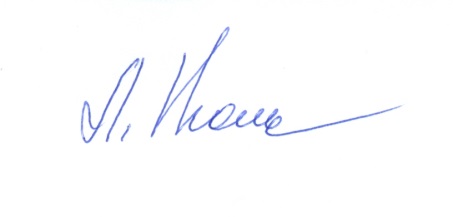 Белгородской региональной организации профсоюза							Л.Т. Томилка 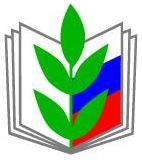 ПРОФСОЮЗ РАБОТНИКОВ НАРОДНОГО ОБРАЗОВАНИЯ И НАУКИ РОССИЙСКОЙ ФЕДЕРАЦИИ(ОБЩЕРОССИЙСКИЙ ПРОФСОЮЗ ОБРАЗОВАНИЯ)БЕЛГОРОДСКАЯ РЕГИОНАЛЬНАЯ ОРГАНИЗАЦИЯПРЕЗИДИУМ ПОСТАНОВЛЕНИЕПРОФСОЮЗ РАБОТНИКОВ НАРОДНОГО ОБРАЗОВАНИЯ И НАУКИ РОССИЙСКОЙ ФЕДЕРАЦИИ(ОБЩЕРОССИЙСКИЙ ПРОФСОЮЗ ОБРАЗОВАНИЯ)БЕЛГОРОДСКАЯ РЕГИОНАЛЬНАЯ ОРГАНИЗАЦИЯПРЕЗИДИУМ ПОСТАНОВЛЕНИЕПРОФСОЮЗ РАБОТНИКОВ НАРОДНОГО ОБРАЗОВАНИЯ И НАУКИ РОССИЙСКОЙ ФЕДЕРАЦИИ(ОБЩЕРОССИЙСКИЙ ПРОФСОЮЗ ОБРАЗОВАНИЯ)БЕЛГОРОДСКАЯ РЕГИОНАЛЬНАЯ ОРГАНИЗАЦИЯПРЕЗИДИУМ ПОСТАНОВЛЕНИЕПРОФСОЮЗ РАБОТНИКОВ НАРОДНОГО ОБРАЗОВАНИЯ И НАУКИ РОССИЙСКОЙ ФЕДЕРАЦИИ(ОБЩЕРОССИЙСКИЙ ПРОФСОЮЗ ОБРАЗОВАНИЯ)БЕЛГОРОДСКАЯ РЕГИОНАЛЬНАЯ ОРГАНИЗАЦИЯПРЕЗИДИУМ ПОСТАНОВЛЕНИЕПРОФСОЮЗ РАБОТНИКОВ НАРОДНОГО ОБРАЗОВАНИЯ И НАУКИ РОССИЙСКОЙ ФЕДЕРАЦИИ(ОБЩЕРОССИЙСКИЙ ПРОФСОЮЗ ОБРАЗОВАНИЯ)БЕЛГОРОДСКАЯ РЕГИОНАЛЬНАЯ ОРГАНИЗАЦИЯПРЕЗИДИУМ ПОСТАНОВЛЕНИЕ
«27» июня 2019 г.
г. Белгород
г. Белгород
г. Белгород№ 23